En complément des informations données dans le Document 3, j'ai l'honneur de soumettre à la Conférence, en annexe, la candidature de:M. Chaesub LEE (République de Corée)au poste de Directeur du Bureau de la normalisation des télécommunications (TSB) de l'Union internationale des télécommunications.						Dr Hamadoun I. TOURÉ
						Secrétaire généralAnnexe: 1MISSION PERMANENTE DE LA RéPUBLIQUE DE CORéE à GENèVE	Genève, le 5 novembre 2013KGV/216/2013La Mission permanente de la République de Corée auprès de l'Office des Nations Unies et des autres organisations internationales à Genève présente ses compliments à l'Union internationale des télécommunications (UIT) et a l'honneur de porter à sa connaissance que la République de Corée a décidé de se porter candidate pour siéger au prochain Conseil de l'UIT et de présenter la candidature de l'un de ses représentants au poste de Directeur du Bureau de la normalisation des télécommunications (TSB).La Mission permanente de la République de Corée saisit l'occasion qui lui est offerte pour renouveler au Secrétariat de l'Union internationale des télécommunications l'assurance de sa plus haute considération.[Cachet officiel de la Mission permanente de la République de Corée]Pièces jointes: Lettre adressée à Dr Hamadoun I. Touré et curriculum vitaeMinistère de la science, des TIC et de la planification futureDr Hamadoun I. Touré
Secrétaire général
Union internationale des télécommunications (UIT)
Place des Nations, CH-1211 Genève 20 (Suisse)Le 1er novembre 2013Monsieur le Secrétaire général,J'ai l'honneur de vous informer officiellement que la République de Corée a décidé de se porter candidate pour siéger au prochain Conseil de l'UIT. Comme vous le savez, depuis qu'elle est devenue Membre de l'Union en 1952 et a été élue Membre du Conseil pour la première fois à la Conférence de plénipotentiaires de Nice en 1989, la Corée, qui a été Membre du Conseil à six reprises, a largement contribué au développement de l'UIT.Par ailleurs, la Corée ne cesse d'oeuvrer au développement de l'UIT et du secteur des TIC dans le monde, puisqu'elle a doublé sa contribution à l'UIT, mené des projets de coopération conjoints MSIP-UIT et accueilli ITU Telecom Asia 2004 et qu'elle accueillera la Conférence de plénipotentiaires de l'UIT de 2014.Désireuse de jouer un rôle au sein de la communauté internationale, la Corée a décidé de se porter candidate pour siéger au prochain Conseil de l'UIT et s'engage à faire de son mieux en tant que Membre du Conseil.En outre, nous souhaiterions vous informer que la Corée a décidé de présenter la candidature de M. Chaesub Lee au poste de Directeur du Bureau de la normalisation des télécommunications.M. Lee travaille actuellement à Genève et participe activement aux travaux de l'UIT-T depuis 26 ans, ayant commencé à travailler pour le Bureau en 1987. Après avoir été élu Vice-Président de la CE 13 en 2001 et avoir occupé ce poste pendant huit ans, il a été nommé Président de la CE 13 en 2008, poste qu'il occupe toujours aujourd'hui, et contribue largement au développement de l'UIT. Vous trouverez ci-joint le curriculum vitae de M. Lee.Convaincu que M. Lee jouera un rôle important dans la promotion de l'UIT et du secteur des TIC dans le monde, le Gouvernement de la Corée s'engage à lui apporter un soutien sans réserve pendant toute la durée de son mandat de Directeur du Bureau de la normalisation des télécommunications. Nous espérons que ces candidatures recueilleront votre adhésion.Veuillez agréer, Monsieur le Secrétaire général, l'assurance de ma très haute considération.Choi Mun-KeeMinistre
Ministère de la science, des TIC et de la planification future
République de CoréeCurriculum VitaeFormation:Février 1983:	Université KONKUK (Licence d'électronique)Février 1985: 	Ecole supérieur de l'Université de KONKUK (Maîtrise d'électronique)Expérience professionnelle:1986-1992:		Ingénieur-chercheur au sein du groupe de R&D de KOREA TELECOM et participation à la planification et au développement du RNIS à bande étroite1993-1994: 		Membre du projet national de développement du RNIS à large bande 1994-1995: 		Détaché au Ministère de la communication pour le développement de l'infrastructure de l'information de Corée1995-1996: 		Directeur du Département de la planification stratégique technique de KOREA TELECOM1997-1999: 		Directeur du développement du réseau d'accès large bande haut débit chez KOREA TELECOM2000-2002: 		Directeur du bureau de KOREA TELECOM à Genève2003-2004:		Directeur du Département des relations avec les entreprises au siège de KOREA TELECOM2004-2012:		Président de l'entreprise HiSPOT et conseiller en recherche pour l'ETRIDepuis 2012:	Conseiller en recherche, à l'Institut KAIST pour la convergence des technologies de l'information, sur les technologies de télécommunications/TIC et leur normalisationExpérience de la normalisation à l'UIT:1987-1988: 		Participation aux travaux de la CE VIII (Télématique) du CCITT de l'UIT1989: 		Participation aux travaux de la CE XVIII (qui a été remplacée par l'actuelle CE 13 de l'UIT-T) du CCITT de l'UIT1989-1991: 		Représentant de Korea Telecom au sein de la CE 13 de l'UIT-T (Interfonctionnement)1992-1996: 		Editeur de textes élaborés par la CE 13 de l'UIT-T concernant différentes questions relatives à l'interfonctionnement (Recommandations UIT-T de la série I.500)1997-1998: 		Rapporteur pour la Question 2/13 (relative à l'infrastructure mondiale de l'information et à l'architecture de réseau)1999-2000: 		Président du Groupe de travail 1/13 (Architecture de réseau) de la CE 13 de l'UIT-T2001-2008:		Vice-Président de la CE 13 de l'UIT-T (NGN) et Président du Groupe de travail 2/13 de l'UIT-T (Architecture de réseau)2003-2004:		Responsable technique du Groupe mixte du Rapporteur de l'UIT-T sur les réseaux NGN (placé sous la direction de la CE 13)2004-2005: 		Président du Groupe spécialisé de l'UIT sur les NGN (FG-NGN)2006-2007:		Vice-Président du Groupe spécialisé de l'UIT-T sur la TVIP (FG-IPTV) Octobre 2008:	Elu au poste de Président de la Commission d'études 13 de l'UIT-T à l'AMNT-082009-2012:		Président de la Commission d'études 13 de l'UIT-T (premier mandat)2009-juin 2012:	Président de l'Activité conjointe de coordination sur les NGN (JCA-NGN) et de l'Activité conjointe de coordination sur la TVIP (JCA-IPTV) de l'UIT-T2012:	Vice-Président de la Commission 3 de l'AMNT-122012:	Réélection au poste de Président de la Commission d'études 13 de l'UIT-T à l'AMNT-12Depuis 2013: 	Président de la Commission d'études 13 de l'UIT-T (réseaux futurs, deuxième mandat)Autre expérience dans le domaine de la normalisation internationale:Depuis 1988: 	Membre de la Collaboration pour la normalisation mondiale (GSC) et responsable des questions liées aux NGN et au large bande1994-2011: 	Participation à la collaboration CJK (Chine, Japon, Corée) pour la normalisation (Président du GT sur les NGN et sur l'équipe UNIOT)Depuis 2002:	Membre du programme ASTAP sur les NGN, la TVIP et la gestion d'identitéActivités universitaires:2006: 		Editeur principal de l'IEEE ComSoc sur la TVIPDepuis 2004: 	Réviseur d'articles à l'IEEE sur les réseaux et la TVIP2010-2012:	Membre de la Commission de direction des conférences multidisciplianires (Kaleidoscope) organisées par le TSB de l'UITDepuis 2000:	Participation à de nombreux ateliers internationaux partout dans le monde en tant qu'orateur invitéActivités de conseil et participation à des projets sur les sujets suivants:06-11.2006:	"Etude des technologies de commande de la mobilité" pour l'ETRI06-07.2007:	"Mise au point d'une version 05 du Manuel sur la planification des réseaux pour des architectures de réseau évolutives" pour le BDT de l'UIT05-12.2008:	"Définition d'exigences de service, de cas d'utilisation et de caractéristiques pour les codecs NGN" pour KGK Enterprise05-06.2009: 	"Etude du passage des réseaux traditionnels aux réseaux NGN" pour le BDT de l'UIT12.2010:	"Passage des réseaux TDM aux réseaux NGN au Liban" pour le BDT de l'UIT07.2011:	"Interconnexion fondée sur IP pour les services vocaux" pour Horrocks Technology Limited08-12.2011:	"Développement de l'infrastructure de télécommunication en Serbie, en particulier du large bande hertzien" pour KISDI05-09.2012:	"Editeur principal du Groupe de travail par correspondance sur la Question 26/2 de l'UIT-D" pour le BDT04-12.2012:	"Tendances en matière d'informatique en nuage et de télécommunication", avec Microsoft10-12.2012:	Manuel du TSB "Comment améliorer la qualité de service/qualité d'expérience des plates-formes IP et l'amener au niveau de normes convenues au niveau régional"10-12.2012:	Manuel du TSB "Scénarios de passage des réseaux existants aux réseaux NGN dans les pays en développement"04-12.2013:	"Convergence des télécommunications et des TIC", avec Microsoft ______________Conférence de plénipotentiaires (PP-14)
Busan, 20 octobre - 7 novembre 2014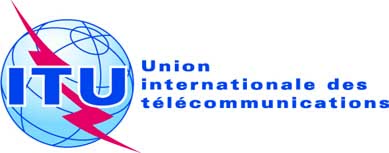 SÉANCE PLÉNIÈREDocument 11-F7 novembre 2013Original: anglaisNote du Secrétaire généralNote du Secrétaire généralCANDIDATURE AU POSTE DE DIRECTEUR DU BUREAU DE LA NORMALISATION 
DES TÉLÉCOMMUNICATIONS (TSB)CANDIDATURE AU POSTE DE DIRECTEUR DU BUREAU DE LA NORMALISATION 
DES TÉLÉCOMMUNICATIONS (TSB)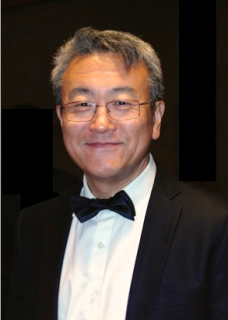 Nom: 		Chaesub LEEDate de naissance: 	6 mars 1960Nationalité: 	Corée (Rép. de)Domaines de spécialité: 	Architectures, capacités et conception de réseaux RNIS, IP, MPLS, GII, NGN, large bande filaires et hertziens, FMC/gestion de la mobilité, TVIP, gestion d'identité, réseaux intelligents, informatique en nuage et réseaux futurs, etc. 